5./6.Klassenstufe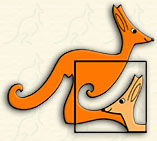 7./8.Klassenstufe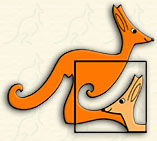 9./10.Klassenstufe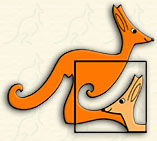 11.-13.Klassenstufe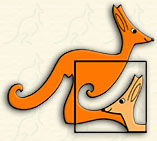 